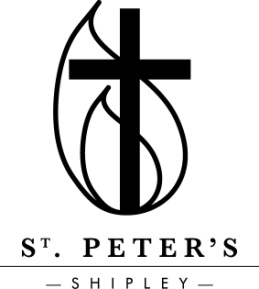 Moorhead Lane – Shipley – BD18 4JH – 01274 400381 – office@stpetes.org.ukVicar: Rev John RainerJob ApplicationPlease sign and date your application to declare that the information you have provided is accurate to the best of your knowledge.Signed:								Date:______________________________________			_____________________Post being applied for:Name:Contact details:Contact details:Address inc postcode:Mobile Number:Alternative telephone number:Email:Career history:Please give brief details of relevant previous employment, starting with the most recent first.Career history:Please give brief details of relevant previous employment, starting with the most recent first.Name of Employer:Dates employed: Job title or brief description of role:Name of Employer:Dates employed: Job title or brief description of role:Name of Employer:Dates employed: Job title or brief description of role:Name of Employer:Dates employed: Job title or brief description of role:Name of Employer:Dates employed: Job title or brief description of role:Education and Qualification History:Please list qualifications gained from GCSE level and aboveEducation and Qualification History:Please list qualifications gained from GCSE level and aboveEducation and Qualification History:Please list qualifications gained from GCSE level and aboveEducation and Qualification History:Please list qualifications gained from GCSE level and aboveQualificationSubject/sGrade achievedDate obtainedCurriculum VitaeIf you have a CV you may wish to attach it to this form or to email returning this form. This is not mandatory to apply for this post.Job criteriaUsing the Job Description supplied, please use the box below to give some brief examples of ways in which you meet the criteria set out for this role.Application Please use the box below to outline briefly why you are applying for this post and what you feel you could bring to this role.Disability StatusDisability StatusDo you consider yourself to have a disability?Yes/NoCriminal Offence DeclarationCriminal Offence DeclarationHave you been convicted of a criminal offence that is not spent?Yes/NoIf yes, please give details of date, offence and sentence passed:Yes/No